Lesson 11At the restaurant –En el restauranteIn this lesson you learn toMake a reservation on the phonePlace an order in a restaurantTalk about foodTalk about events in the past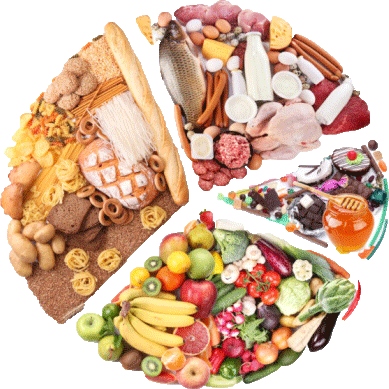 Vocab Canvas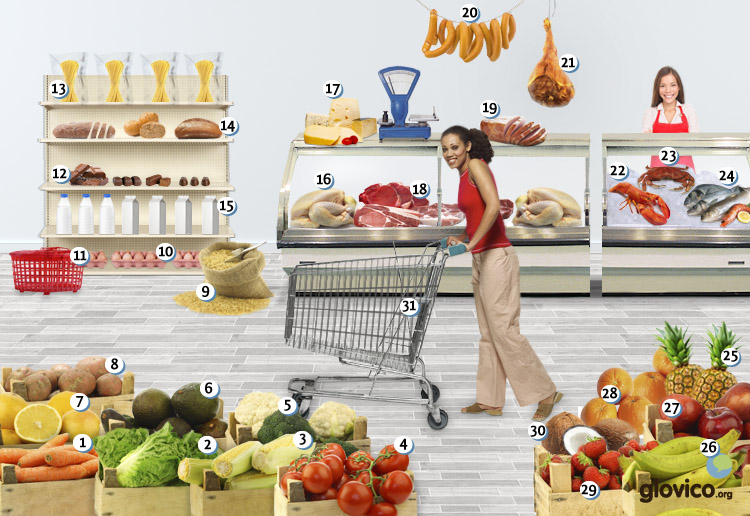 TalkingGet a reservationYou want to get a table in one of the hottest restaurants in town for Saturday night. You are lucky and get a reservation. After the dinner even the chef comes to your table and asks you about your opinion of his signature dish.Story telling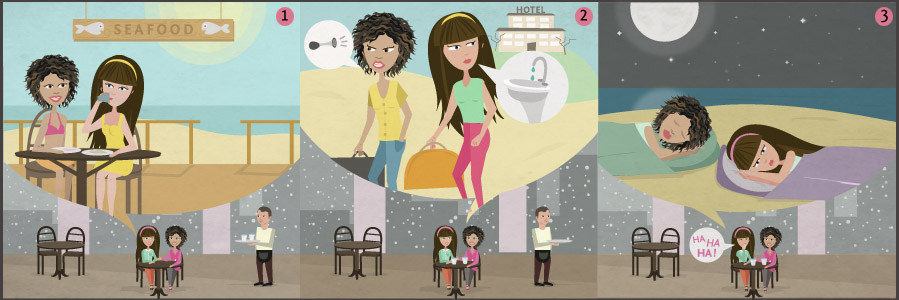 WritingWrite a restaurant reviewBecause your hotel review from lesson 7 was highly regarded you decide to also do a restaurant review about your favorite restaurant. Include information on their signature dish, whether the cooking caters to particular diets (like vegetarian, organic, halal or kosher), as well as your opinion of the interior and the service. Also elaborate on the pricing of the place as well as its cleanliness. Finally give the readers an idea of whether it is necessary to reserve upfront and whether there is parking available.Reading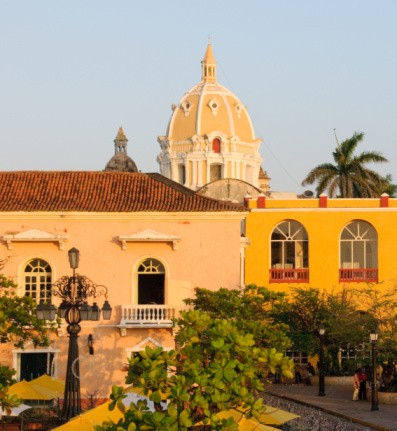 Reservar una mesaLos padres de Pablo van a visitarlo en Cartagena, Colombia. Él está preparando un plan para su visita. Van a visitar el centro histórico de la cuidad, el barrio Getsemaní y una playa cerca de la ciudad. También quiere llevarlos a un restaurante bueno y ha elegido el "Restaurante Central".Recepcionista: Diga. 
Pablo: Hola, buenos días. Llamo para reservar una mesa. 
Recepcionista: Buenos días. ¿A nombre de quién? 
Pablo: Soy Pablo Vergara. ¿El restaurante está abierto el próximo domingo por la noche? 
Recepcionista: Sí, desde las seis hasta las once. ¿Cuántas personas son y a qué hora quieren llegar? 
Pablo: Somos tres y vamos a llegar a las ocho. 
Recepcionista: Buenísimo. He hecho una reservación para el próximo domingo a las ocho para tres personas. 
Pablo: Muchas gracias. Hasta luego. 
Recepcionista: Hasta domingo. 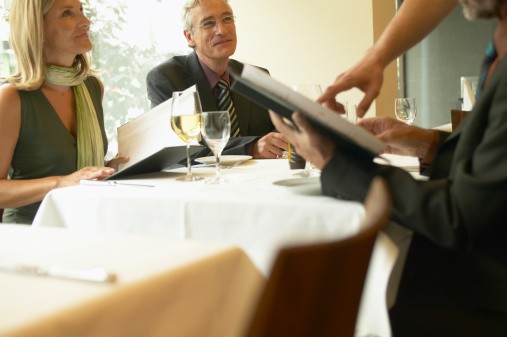 Cenando en el "Restaurante Central"Recepcionista: Buenas tardes. 
Pablo: Buenas tardes. Tenemos una reservación a nombre de Vergara. 
Recepcionista: Bueno. Esa es su mesa. ¿Quieren empezar con un aperitivo? 
Madre: Tomo un cava. 
Padre: Para mí lo mismo también, por favor. 
Pablo: Entonces tres cavas. 
Camarero: Por supuesto. Aquí tienen los menús. ¿Ya han estado antes en nuestro restaurante? 
Pablo: Sólo yo. Mis padres no lo conocen. 
Camarero: Bueno. Nuestra especialidad de la casa es el pescado con salsa de coco. Y tenemos un plato del día si quieren probar diferentes platos. Pablo: ¿Qué van a tomar? 
Madre: ¿Has visto que hay bogavante? Nunca lo he probado. Voy a pedirlo, con salsa de mariscos y una ensalada de tomates y pepinos. 
Padre: Me encantaría tomar el plato del día. Hay un poco de todo: una ensalada con pescado como entrada, luego el cordero con coliflor y papas como plato principal y como postre fresas con helado. 
Pablo: Voy a tomarlo también. Recomiendo el cordero, ya lo he pedido una vez, ¡es delicioso! Después de un rato el camarero sirve las entradas.Madre: ¡Buen provecho! 
Padre y Pablo: ¡Buen provecho! La familia está muy contenta. La comida ha sido deliciosa y han pasado unas horas divertidas en el restaurante.Padre: Puede traernos la cuenta, por favor. 
Camarero: Por supuesto. 
Padre: Son 100,000 pesos. ¿Entonces pagamos 110,000 con la propina, vale? 
Pablo: De acuerdo.CultureInca Kola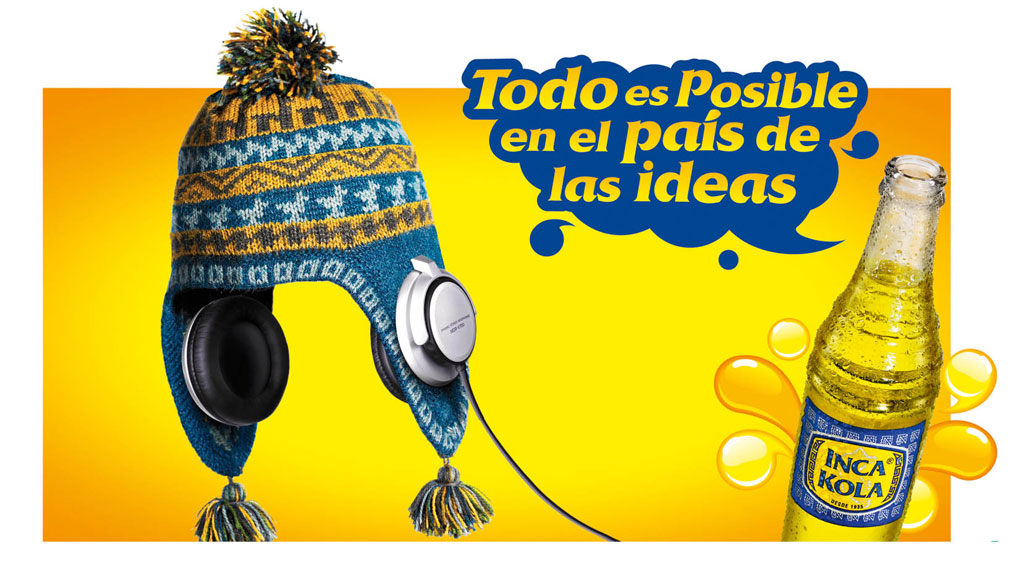 When people think of drinks Peru you might first think of Pisco Sour. But almost as famous is a non-alcoholic drink produced in this Andean country. Selling even better than its rival Coca Cola within Peru it is available throughout Latin America and even served by some trendy bars in Europe. And while most colas around the world remain black as the original Inca Kola comes in shiny yellow as a reference to the Inca's worship of the sun.Having been invented in 1935 and having been mostly family-owned throughout most of the time, it is still today served by many of the fast food chains in Peru. It is even sold in McDonalds and Peru was the first country where McDonalds steered away from it uniquely serving Coca Cola. In 1999 after an unsuccessful expansion which resulted in heavy debt, 50 % of Inca Kola were acquired by Coca Cola company. As the drink was marketed as an icon of Peruvian identity before that acquisition there was plenty of frustration with that move. Many local competitors entered the scene.If you ever get a chance, give it a try. It has a uniquely fruity flavor compared to other cola and, while partly owned by Coca Cola, still transmits the feeling of Latin culture posing an alternative to mainstream globalisation.GrammarExpressing the recent past: haber + past participlePast participlesThe past participles in Spanish are used as part of the perfect tense (the first past tense that we will study in this lesson) or they can also be used independently as adjectives. The regular past participles are formed by adding the following endings to the verb stem.There are also several verbs that have an irregular past participle. Among the verbs you have already studied the following have an irregular past participle.The past participles need an accent mark when they contain one of the following combinations of vowels: ai, ei, or oi.Present perfect: haber + past participleThe present perfect is formed by using the present tense of the auxiliary verb haber and the past participle.Note that the past participle is invariable when it is used in the perfect tense. Furthermore it is not permitted to separate the auxiliary verb haber and the past participle. Object pronouns and negative words are placed before the conjugated form of haber.When to use the present perfectIn general you use the present perfect to express past actions or events that have some influence on the present. They have either just been completed or have taken place in a time horizon that is still ongoing (e.g., a little while ago, today, this month , this morning).To discuss personal experiences, you can use the present perfect in combination with the words ya (already), alguna vez (already, ever), todavía no (not yet), nunca (never) .Using the past participle as adjectiveAdditionally you can use the past participles as adjectives. In that case the past participles agrees in gender and in number with the noun it modifies.Furthermore, you can use estar in combination with a past participle to express a state or condition. In this case the past participle is also used as an adjective and agrees in the gender and in number with the noun.Irregular Verbs: decirDecir is another verbs that has an irregularity in the first person singular and additionally has a stem-change (e->i).Vocbulary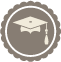 ThinkingThink about the right kind of table (are you two persons looking for a quiet table or a group of friends who need a large table in the smoking area, etc:).Already think about some good arguments to convince the receptionist to give you a table in case he says the restaurant is booked out.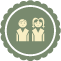 TalkingMake your reservation.Ask about additional information such as how to get there, parking possibilites and whether you can pay with credit cards.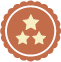 OptionalHave an after-dinner conversation with the chef (were you happy with the service, did you like the food, etc.).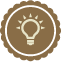 PreparationReview the vocabulary for food items.Consider again on how to write about the past.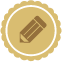 WritingStart off by describing the food that you had.Give a general opinion on the restaurant (price, service, type of food, etc.).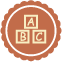 ReviewCheck your spelling.Check whether you have used the past correctly and whether you included a broad variety of food items.Once you are happy with your review, send it to your teacher so he or she can review it.Verbs ending in -arStem + adohablado (spoken)Verbs ending in -erStem + idocomido (eaten)Verbs ending in -irStem + idovivido (lived)abrirabiertoopeneddecirdichosaidescribirescritowrittenhacerhechodoneiridogoneponerpuestoputvervistoseenvolvervueltoreturnedleerleídoreadtraertraídobroughtescribirescritowrittenhaberpast participleEnglishyohehabladoI have spokentúhashabladoyou have spokenél, ella, ustedhahabladohe, she has/you have spokennosotros/ashemoshabladowe have spokenvosotros/ashabéishabladoyou have spokenellos/as, ustedeshanhabladothey, you have spokenNo he trabajado hoy.I haven’t worked today.La he visto esta mañana.I have seen her this morning.¿Has hablado con ella este mes?Have you talked to her this month?He trabajado cinco horas. hoy.I have worked five hours today.Nunca he estado en Argentina.I have never been in Argentina.Has viajado alguna vez a Perú?Have you ever travelled to Peru?La puerta abierta está detrás del arból.The open door is behind the tree.Los postres comprados en la tienda son deliciosos.The desserts (that were) bought in the store are delicious.Las cuentas están pagadas.The bills is paid.La pasta está cocinado.The pasta is cooked.decir (to say)yodigotúdicesél, ella, usteddicenosotros/asdecimosvosotros/asdecísellos/as, ustedesdicenSpanishEnglishla frutafruitla naranjaorangela bananabananala manzanaappleel melocotónpeachel duraznopeach (latam)la fresastrawberryel limónlemonel cocococonutla piñapineapplela verduravegetableel tomatetomatoel pepinocucumberel maízcornel pimientopepperla aceitunaoliveel aguacateavocadola paltaavocado (latam)la zanahoriacarrotsla lechugalettuceel brécolbroccolila coliflorcauliflowerlas patataspotatoeslas papaspotatoes (latam)los frijolesbeansel pescadofishel mariscoseafoodel bogavantelobsterla carnemeatla carne de vacunobeefel cerdoporkel avepoultryel bistecsteakel corderolambel pollochickenel jamónhamel jamón Yorkboiled hamla salchichasausageel quesocheeseel panbreadla mantequillabutterla pastapastael arrozriceel huevoeggsla lechemilkel carritocartla cestabasketla cajacash registerel chocolatechocolateel azúcarsugarlas golosinassweetsfresco/afreshmagro/aleancalientehotfrío/acoldpicantespicydulcesweetcaro/aexpensivebarato/acheapel zumojuiceel jugojuice (latam)el téteacomer fuerato eat outcocinarto cookla entradastarterel plato principalmain courseel postredessertla sopasoupla ensaladasaladla salsasauceel menúmenuel plato del díaset menuel/la camarero/awaiterel recepcionistareceptionistla propinatipla especialidad de la casaspeciality of the houseel/la vegetariano/avegetarianla comida rápidafast foodel servicioservicela servilletanapkindelicioso/adeliciousrecomendarto recommendel desayunobreakfastel almuerzolunchla cenadinnerla meriendaafternoon snackla cuentabill¡Buen provecho!Enjoy your meal!lo mismothe sameel planplanabrirto opendecirto sayromperto breakprobarto tryla reservaciónreservationel aperitivoaperitifel ratotime